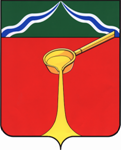 Калужская областьЛ Ю Д И Н О В С К О Е    Р А Й О Н Н О Е     С О Б Р А Н И Е муниципального района«Город Людиново и Людиновский район»Р Е Ш Е Н И Еот 29.05.2023 г. 				                                                                       № 178О временном исполнении  обязанностейглавы администрации муниципального района «Город Людиново и Людиновский район»В соответствии с ч.12 ст. 37  Федерального закона от 06.10.2003 № 131-ФЗ   «Об общих принципах организации местного самоуправления в Российской Федерации», ст. 35 Устава муниципального района «Город Людиново и Людиновский район», Положением об администрации муниципального района «Город Людиново и Людиновский район», утвержденного решением   Людиновского Районного Собрания от 27.10.2006 № 142,  Людиновское Районное Собрание  РЕШИЛО:1. Возложить временное исполнение обязанностей главы администрации муниципального района «Город Людиново и Людиновский район» на период с 01.06.2023 года до назначения на должность главы администрации муниципального района «Город Людиново и Людиновский район» по контракту, заключенному по результатам конкурса на замещение указанной должности, на Перевалова Стефана Владимировича.2. Настоящее решение вступает в силу с момента принятия и подлежит  официальному  опубликованию.Глава муниципального района«Город Людиново и Людиновский район»                                                        Л.В. Гончарова			